Parker, AZ Area Information 
September 15 & 16, 2018Average Daily Temperatures for 9/15 & 9/16:   High 103, Low 73  
July is the warmest month.  Average precipitation for the month of September is .48”LODGINGBlue Water Resort & Casino**	https://www.bluewaterfun.com/      928-669-7000   Best Western**    Best Western   928-669-6060  Hampton Inn**   Hampton Inn Parker    928-669-1000Quality Inn**     Quality Inn   928-669-2133Budget Inn    Budget Inn   928-669-2566Harbour Inn**   Harbour Inn    928-667-2931El Rancho Motel**   928-669-22311st Canal Vacation home sleeps up to 12 – water front     https://www.vrbo.com/915158Kofa Inn            928-669-2101Lake Havasu lodging available at approximately 21 miles awayAir BNB – Some are child & pet friendly       Air BNB        RV PARKS  - the website below lists the websites for all the parks  (Note:  Most parks are pet friendly)https://www.bluewaterfun.com/rv-parks/  Blue Water RV Park    928-669-2433   **Pirate’s Den Resort    928-667-3102Lazy D Mobile Home ParkLa Paz County Park  La Paz County Park     928-667-2069Foxs RV Resort   Foxs RV Resort/   928-667-4100Verde West RV ParkBranson’s Resort – On the Colorado RiverEmerald Cove ResortHavasu Springs ResortRiverview Mobile Home & RV Park
** Pet Friendly
RESTAURANTSCrossroads Café							Stroke’sEl Sarape Restaurant						Sundance SaloonCoffee Ern’s (good breakfast)					Sundance SaloonRuperto’s Mexican Food (late night)				Havasu Springs ResortMayas’ Restaurant & Sports Cantina				Big Belle SubsBobby D’s Diner							La Piazza Pizza		Roadrunner Floating Dock Bar					Tierra Caliente Meat Market (butcher)Lily’s Mexican Food						Early Bird Coffee ShopBlack Pearl Restaurant						Parker Dam Diner & DeliChina Garden Restaurant					Denny’s Pirate’s Den Resort
MISCELLANEOUSIn addition there is a Walmart for your every need.Grocery stores:  Food City, Safeway, WalmartWebsite for things to do with kids   Things to do with kids in ParkerProperty Map of the Blue Water Resort & Casino: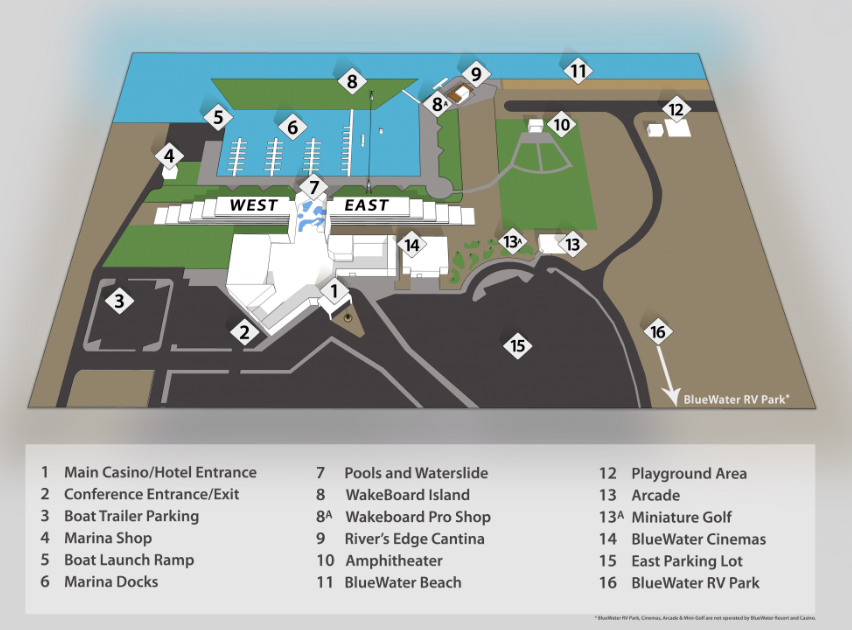 DRIVING INSTRUCTIONS FROM ISB, 1600 N PRIEST DRIVE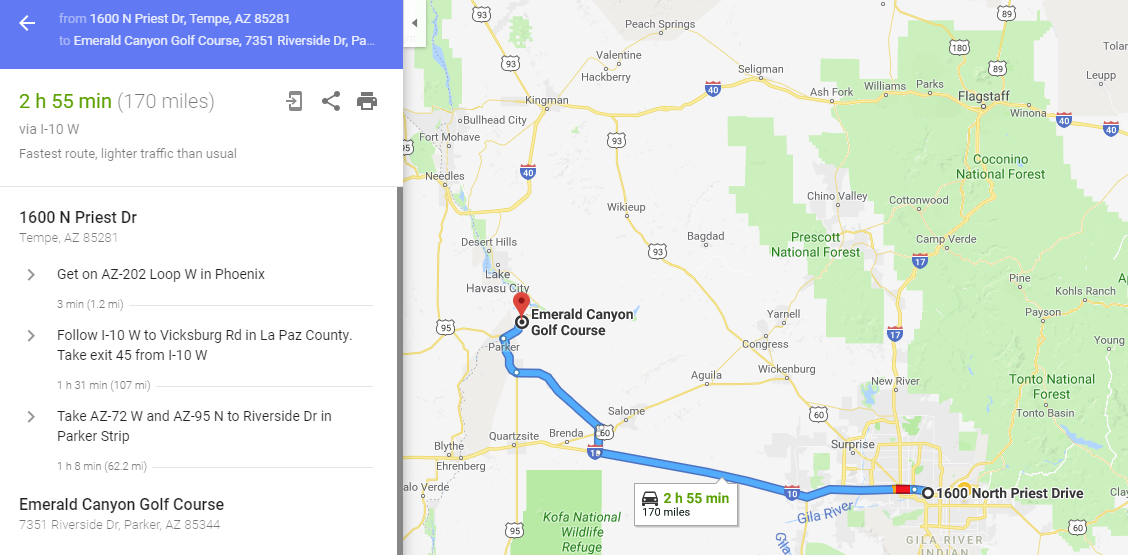 